2022. – Eiropas saulpurene (Trollius europaeus)
2021. — aaaaJenots (Procyon lotor (Linnaeus 1758))Sinonīmi: Lotor vulgaris Tiedermann, 1808, Procyon annulatus Fischer, 1814, Ursus lotor Linnaeus, 1758Vairāk informācijas: https://www.nobanis.org/globalassets/speciesinfo/p/procyon-lotor/procyon_lotor.pdfhttps://www.cabi.org/isc/datasheet/67856Sugas aprakstsLapsas lieluma dzīvnieks. Ķermeņa garums bez astes - no 40 līdz 70 cm, vidējais astes garums 19 - 25 cm, svars - ap 3,6 - 9,0 kg. Viena no jenota raksturīgākajām iezīmēm ir tā melnā vai gandrīz melnā “maska” jeb apmatojuma krāsojuma josla, kas pilnībā ieskauj acu zonu. Galva plata, ar lielām acīm un smailu purnu. Ausis stāvas un nedaudz noapaļotas, to maliņa ir ar baltu matojumu. Apmatojuma krāsa parasti ir pelēka, brūna vai pelēkbrūna, bet daži īpatņi ir sarkanīgi vai gandrīz melni. Kažoks ķermeņa sānos un  uz kājām kļūst gaišāks vai pelēcīgi balts. Jenotam ir kupla aste ar 5-7 tumšām gredzenveida joslām, kuras mijas ar ievērojami gaišākām joslām. Jenots taukus uzkrāj astē, tāpēc ziemā tā izskatās kupla. Vasarā tā ir plānāka. Priekšējo ķepu nospiedumi atgādina cilvēka roku nospiedumus (Bartoszewicz, 2011).Amerikas jenots atgādina jenotsuni (Nyctereutes procyonoides) – abām sugām raksturīga tumša apmatojuma krāsojuma josla ap acīm(jenotam tā ir izteiktāka), pelēcīga kažokāda un līdzīgs ķermeņa izmērs (Bartoszewicz, 2011).IzplatībaJenota dzimtene ir Ziemeļamerika un Centrālamerika. Eiropā savvaļā kā invazīva suga satopams 17 valstīs, tai skaitā boreālajā reģionā  - Lietuvā (Gehrt, 2020) (skat.1.att.).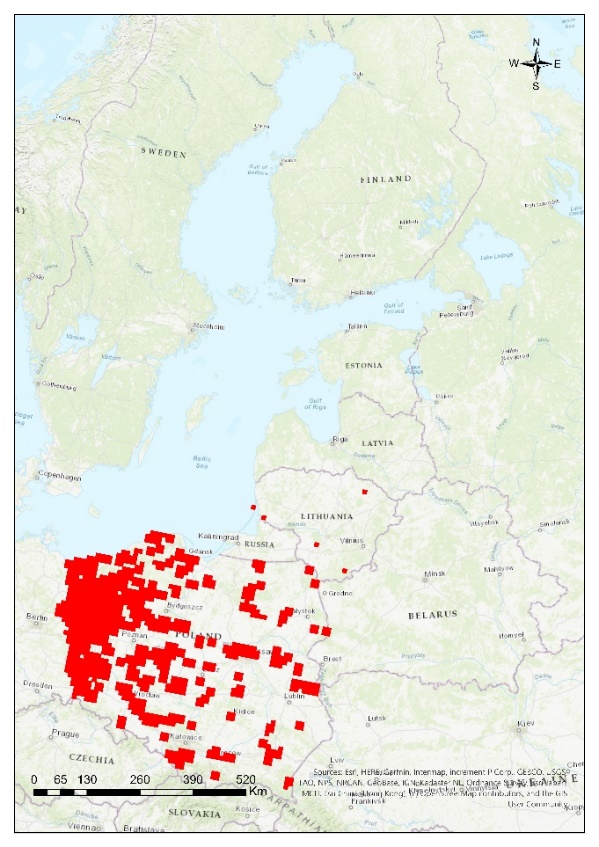 1.attēls. Jenota izplatība boreālā reģiona Eiropas valstīs un Polijā (Reporting under Article 24(1) of R.1143/2014 on invasive alien species for the period 2015–2018, 2019)Invāzijas ceļiPirmos Eiropā ieviestos jenotus cilvēki apzināti palaida brīvībā Vācijā 1927.gadā, kur tie sāka veidot savvaļas populāciju. Vēlāk Krievijā notika plaša mēroga apzināta jenota ieviešana ar mērķi “uzlabot un atjaunot dabu”, kā arī paplašināt vērtīgu medījamo zvēru skaitu. Jenoti ir izbēguši arī no kažokzvēru fermām, zooloģiskajiem dārziem un cilvēku dzīvesvietām, kur tos tur kā mājdzīvniekus (Bartoszewicz, 2011).Ekoloģija Dzīvotnes raksturojumsJenota izplatība ir strauja un tās priekšnoteikumi ir sugas ekoloģiskais plastiskums un spēja pielāgoties dažādiem vides apstākļiem. Lai gan jenots dzīvo gandrīz visu veidu dzīvotnēs, ieskaitot daļēji atklātas un purvainas teritorijas, kā arī urbanizētas teritorijas, tas dod priekšroku vecām lapu koku audzēm, kas atrodas blakus ūdenim. Šādas teritorijas jenots izvēlas barības un patvēruma pārpilnības dēļ – šie koki nodrošina riekstus un zīles, kā arī dobumus (Bartoszewicz, 2011). Ja ir pieejami barības avoti, tostarp pārtikas atkritumi, labprāt dzīvo pilsētās vai mazākās cilvēku apdzīvotās vietās (Gehrt, 2009).VairošanāsJenoti ir poligāmi dzīvnieki. Viņi pārojas no janvāra līdz martam. Grūsnība ilgst apmēram 65 dienas un lielākā daļa mazuļu dzimst aprīlī. Metiena lielums svārstās no 1 līdz 8 mazuļiem (parasti 2-5). Jaunuļi visu savu pirmo ziemu (apmēram 10 mēnešus) līdz nākamajai pārošanās sezonai bieži uzturas kopā ar māti. Mātītes mēdz būt filopatriskas - paliek teritorijā, kurā ir piedzimušas. Tēviņi migrē no savas dzimšanas vietas un dažreiz pārvietojas pat lielos attālumos (maksimālais novērotais attālums ir 264 km). Sugas dzīves ilgums savvaļā ir 10–12 gadi. Tomēr lielākā daļa jenotu savvaļā dzīvo mazāk nekā 5 gadus (Bartoszewicz, 2011).IzplatīšanāsPamatojoties uz Vācijas medību datiem, pirmajos 60 gados pēc ievešanas Eiropā jenotu skaits ir bijis stabils. No apmēram 20.gadsimta astoņdesmitajiem gadiem Vācijā populācija ir palielinājusies un suga sākusi paplašināt izplatību. Jenoti joprojām kolonizē jaunas teritorijas, t.sk, valstīs, kurās iepriekš nebija sastopami, un ir ļoti iespējams populācijas lieluma pieaugums. Pēdējās desmitgadēs jenotu skaits ir būtiski pieaudzis urbanizētās teritorijās Vācijā un Francijas ziemeļos, kur īpatņu blīvums ir sasniedzis 100 īpatņus uz 100 ha (Bartoszewicz, 2011).Jenota izplatība  ir ierobežota, ja zema gaisa temperatūra un sniega segas ilgums pārsniedz laiku, kurā tauku rezerves var nodrošināt tā dzīvības funkcijas. Šīs sugas izplatība relatīvi nesen ir paplašinājusies uz ziemeļiem caur Kanādu un Aļasku, un šāda paplašināšanās, visticamāk, turpināsies, globālajam klimatam sasilstot un cilvēku populācijai turpinot pieaugt (Gehrt, 2009).UzvedībaAbu dzimumu pieaugušajiem īpatņiem ir ievērojams svara pieaugums rudenī un svara zudums ziemā un agrā pavasarī. Šo svārstību laiks un lielums mainās atkarībā no ģeogrāfiskā platuma. Jenoti bargā ziemā var zaudēt pat  > 50% ķermeņa masas. Mērenās klimata joslas ziemās jenoti var doties ziemas guļā un vairākas nedēļas vai mēnešus palikt neaktīvi. Sirdsdarbības ātrums, ķermeņa temperatūra, attiecīgi arī vielmaiņas ātrums ziemas guļas laikā nesamazinās, tāpēc tie metabolizē rudens laikā iegūtās tauku rezerves. Tādējādi to, cik ilgi jenots var palikt neaktīvs, galvenokārt ietekmēs iepriekšējā rudenī uzkrāto tauku daudzums (Gehrt, 2009).BarošanāsJenotu uzturs ir ļoti daudzveidīgs, sezonālas izmaiņas ir atkarīgas no barības pieejamības. Jenoti ir visēdāji: viņi ēd riekstus, augļus (arī ogas, augļus no augļu dārziem), zāli, sēklas, kukaiņus, gliemežus, vēžveidīgos, olas, zivis, abiniekus, putnus, mazos zīdītājus (Bartoszewicz, 2011).  Pilsētās jenots izmanto antropogēnos resursus, piemēram, mīļdzīvnieku barību, putnu barību un cilvēku radītos pārtikas atkritumus (Gehrt, 2009).Dabiskie ienaidniekiDzīvnieki, kuri tiek uzskatīt kā potenciālie jenota plēsēji ir lapsas (Vulpes vulpes), vilki (Canis lupus) un lāči (Ursus spp.). Tomēr plēsonība, iespējams, nav svarīgs mirstības cēlonis vairumā jenotu populāciju - nevienā pētījumā plēsonība nav identificēta kā jenota populāciju kontrolējošs mehānisms. Jenotam ir dažādi ekto- un endoparazīti un to relatīvā nozīme sugas ekoloģijā, iespējams, ir atkarīga no ģeogrāfiskās atrašanās vietas, gadalaika, saimnieka vecuma un dzimuma. Ir pētījumi, kuri liecina, ka  jenotam ir vismaz 10 blusu sugas (Siphonaptera), 7 utu sugas (Anoplura  un Mallophaga) un 14 ērču sugas (Acari). Jenotam ir identificētas vismaz 56 endoparazītu sugas, tostarp vienšūņi (4 sugas), plakantārpi (Platyhelminthes; 22 sugas), nematodes (27 sugas) un dzeloņtārpi (Acanthocephala; 3 sugas). Ar sugu saistīto vīrusu un baktēriju saraksts ir garš un turpina pieaugt, tomēr ievērojamas epizootijas, kas ietekmē īpatņu skaitu, visbiežāk ir saistītas ar suņu mēra vīrusu un jenota celma trakumsērgu (Gehrt, 2009).IzmantošanaVēsturiski jenots ir bijis un ir viens no ekonomiski svarīgākajiem zīdītājiem Ziemeļamerikā kā kažokzvērs un medījams dzīvnieks. Arī Eiropā ievests kā kažokzvērs un medījams dzīvnieks. Suga ir izplatīta kā mīļdzīvnieks (Gehrt, 2009).IetekmeEkonomiskā ietekme (Bartoszewicz, 2011):medījama zīdītājdzīvnieku suga; vācu zinātnieku pētījumos līdz šim nav ziņots par nopietniem jenotu nodarītiem postījumiem, tomēr tas var būt kaitēklis lauksaimniecības teritorijās (augļu dārzi, labība) un nepatīkams un uzmācīgs ”viesis” cilvēka dzīvesvietās, tostarp pilsētās.Ietekme uz vidi (Gehrt, 2009; Bartoszewicz, 2011):jenots ir visēdājs, kas spēj veiksmīgi kolonizēt ne tikai dabiskus biotopus, piemēram, mežus vai mitrājus, bet arī pilsētas, atpūtas zonas vai augļu dārzus. Jenots ir plēsējs, kas var medīt uz zemes, ūdenī un kokos. Jenots pašlaik ir vienīgais savas dzimtas pārstāvis Eiropā, tāpēc tas aizņem pilnīgi jaunu ekoloģisko nišu. Pateicoties labi attīstītajai spējai kāpt kokos, jenots ir daudzpusīgāks nekā vairums Eiropā dabiski sastopamo plēsēju;teritorijās, kur jenotu skaits palielinās, samazinās uz zemes ligzdojošo putnu īpatņu un to sugu skaits; jenots ir suņu mēra un apaļtārpa Baylisascaris procyonis pārnēsātājs, kas var būt bīstama citu zīdītāju un putnu sugām;ilgtermiņā ietekmē bioloģisko daudzveidību un visu ekosistēmu.Ietekme uz cilvēku veselību (Gehrt, 2009; Bartoszewicz, 2011):Dabiskajā izplatības areālā jenoti ir vieni no svarīgākajiem trakumsērgas pārnēsātājiem. Tie pārnēsā arī vairāk nekā 12 patogēnu (piemēram, leptospiroze, tularēmija, tuberkuloze, listerioze, encefalīts), kas var izraisīt slimības citām sugām, tostarp cilvēkiem.Ņemot vērā, ka jenoti ir arī apaļtārpa Baylisascaris procyonis pārnēsātāji jāuzmanās no jenota izkārnījumiem, kuros var būt šī apaļtārpa oliņas. Parazīts var radīt nopietnus draudus veselībai personām, kuras nejauši norij dzīvnieku fekālijas, piemēram, ēd nemazgātas ogas vai augļus. Koproskopiskā izmeklēšana atklāja 6 nematožu taksonu klātbūtni: Ancylostoma spp., Baylisascaris procyonis, Strongyloides procyonis, Placoconus lotoris, Capillariidae, Spirocerca lupi un vienu trematodi - Echinostoma sp. Līdzšinējā apsaimniekošana LatvijāLīdz 2022.gadam suga nav konstatēta nav  Latvijā savvaļā. Taču sugas īpatņi nelielā skaitā tiek turēta nebrīvē kā mīļdzīvnieki vai ekspozīcijās zooloģiskajos dārzos.Saskaņā ar Ministru kabineta 2014.gada 22.jūlija noteikumu Nr.421 „Medību noteikumi” 3.2.13.punktu jenots ir iekļauts nelimitēti medījamo dzīvnieku sarakstā  no 15.jūlija līdz 31.martam.  Saskaņā ar pieejamajiem datiem 2014./2015. -2019./2020. gada medību sezonā Latvijā nav nomedīts neviens jenots (Valsts meža dienests, 2020). Atbilstoši pēdējam Latvijas ziņojumam Eiropas Komisijai par Eiropas Parlamenta un Padomes Regulas (ES) Nr. 1143/2014 (2014. gada 22. oktobris) par invazīvu svešzemju sugu introdukcijas un izplatīšanās profilaksi un pārvaldību (turpmāk- Regula) ieviešanas rezultātiem laika periodā no 2015.-2018.gadam, oficiāli sugas apsaimniekošanas pasākumi Latvijā nav tikuši veikti. Nākošais ziņojums par Regulas ieviešanu, t.sk. par īstenotajiem jenota apsaimniekošanas pasākumiem, būs laika periodam no 2019.gada līdz 2024.gadam, attiecīgi šī nodaļa par minēto laika periodu aktualizējama 2024.gadā.Jenota izplatības ierobežošanas pasākumiVisi ieteiktie pasākumi ir novērtēti svarīguma/prioritāšu trīspakāpju skalā, kur:I – apzīmē prioritāri veicamas darbības, kuras neīstenojot paredzama  sugas strauja un nekontrolēta tālāka izplatīšanās;II – apzīmē darbības, kuru veikšana palīdz ierobežot sugas nekontrolētu izplatību ilgtermiņā;III – apzīmē darbības, kuru veikšana ir nepieciešama, bet kas nav saistītas ar konkrētiem sugas ierobežošanas pasākumiem. Izplatības ierobežošanas un iznīcināšanas pasākumi veidoti atbilstīgi  Eiropas parlamenta un padomes regulas (ES) Nr. 1143/2014 par invazīvu svešzemju sugu introdukcijas un izplatīšanās profilaksi un pārvaldību (turpmāk - Regula) prasībām.EFEKTĪVA CĪŅA AR ŠO SUGU IR TIKAI PĀRDOMĀTU, MĒRĶTIECĪGU UN SASKAŅOTU RĪCĪBU KOPUMA GADĪJUMĀIzskaušana, ierobežošana, kontrole KATRA POPULĀCIJA IR JĀSKATA UN LĒMUMS PAR IZSKAUŠANAS METODĒM JĀPIEŅEM  INDIVIDUĀLIJenots, kā viens no 11 invazīvajām sugām, kuras apdraud bioloģisko daudzveidību, ir ierakstīts 1979.gada Bernes konvencijas par Eiropas dzīvās dabas un dabisko dzīvotņu aizsardzību 77. rekomendācijā (Recommendation No. 77 of the Convention on the Conservation of European Wildlife and Natural Habitats (1999)) ar mērķi izstrādāt un realizēt pasākumu kopumu, lai mazinātu šīs  sugas ietekmi. Neskatoties uz lokāliem panākumiem un pilnīgu izskaušanu no dažām nelielām salām, šīs sugas iznīcināšana no lielām platībām Eiropā, visticamāk, nav iespējama, un ir sagaidāma arī turpmāka jenotam piemērotu dzīvotņu kolonizācija. Jenots neizbēgami kļūs par plaši izplatītu sugu lielākajā Eiropas daļā. Tajā pat laikā informācijas par sugas izplatību, ekoloģiju un ietekmi uz vietējo faunu Eiropā ir ļoti maz, taču šādi dati ir ļoti nepieciešami lēmumu pieņemšanai (Gehrt, 2009; Bartoszewicz, 2011). Izplatības, ierobežošanas un kontroles pasākumu raksturojumsGan Vācijas, gan Polijas līdzšinējā pieredze liecina, ka medībām Eiropā ir maza ietekme uz sugas izplatības palēnināšanos. Slazdošanas metožu mērķtiecīga izmantošana, iespējams, varētu būt efektīvāka, tomēr tas ir jāveic invāzijas sākumā, kad īpatņu blīvums ir zems. Kontroles mērķim jābūt pilnīgai jenota populācija iznīcināšanai konkrētajā teritorijā. Popolācijas kontroles pasākumi ir visefektīvākie, ja tos veic ārpus vairošanās sezonas (Gehrt, 2009; Bartoszewicz, 2011). Jenota nošaušana vai mērķtiecīgu slazdošana lokāli ir izmantota un bijusi sekmīga putnu ligzdām salās, ūdensputnu ligzdošanas sezonā u.tt. (Gehrt, 2009).Jāveicina sabiedrības izglītība jenota invāzijas profilakses jautājumos, piemēram, jenota “apmeklējumus” cilvēku mājvietās var samazināt, izmantojot slēgtas atkritumu tvertnes, lai liegtu jenotam pieeju pārtikas avotam (Gehrt, 2009).Vispārīgie norādījumi izplatības un ierobežošanas pasākumu ieviešanai:Lai izvairītos no zoonožu (skatīt šī plāna sadaļu Ietekme uz cilvēka veselību) pārnešanas riskiem, strādājot ar dzīvniekiem, jāievēro higiēnas prasības (Bos, 2017).Lamatas un šaušanu jenota kontrolei drīkst pielietot tikai personas, kas medības regulējošo normatīvo aktu noteiktajā kārtībā saņēmušas mednieka apliecību un darbību veic atbilstoši medības regulējošo normatīvo aktu prasībām..Izmantotā literatūra:Bartoszewicz M., 2011. NOBANIS – Invasive Alien Species Fact Sheet – Procyon lotor – From: Online Database of the European Network on Invasive Alien Species – NOBANIS www.nobanis.org, Date of access x/x/200x. URL https://www.nobanis.org/globalassets/speciesinfo/ p/procyon-lotor/procyon_lotor.pdf [skatīts 2021.g. 04.marts]Gehrt S., 2009. CABI, Invasive Species Compendium. Datasheet Procyon lotor (raccoon). URL: https://www.cabi.org/isc/datasheet/71816 [skatīts 2021.g. 04.marts]Gehrt S., 2020. CABI, Invasive Species Compendium. Datasheet Procyon lotor (raccoon). URL: https://www.cabi.org/isc/datasheet/71816 [skatīts 2021.g. 04.marts]Valsts meža dienests, 2020. Vides monitorings. 2014./2015. - 2019./2020. gada medību sezonā medījamo dzīvnieku novērtētais un nomedītais skaits Latvijā. URL https://www.zm.gov.lv/valsts-meza-dienests/statiskas-lapas/medibas/valsts-meza-dienests/statiskas-lapas/skaitli-un-fakti?id=766 [skatīts 2021.g. 17.februāris]Plāna izstrādātājs: Dabas aizsardzības pārvalde, 04.03.2021.Profilakse (Regulas 7., 8., 14.,15, 22., 31.pants)Profilakse (Regulas 7., 8., 14.,15, 22., 31.pants)Profilakse (Regulas 7., 8., 14.,15, 22., 31.pants)Profilakse (Regulas 7., 8., 14.,15, 22., 31.pants)Profilakse (Regulas 7., 8., 14.,15, 22., 31.pants)Profilakse (Regulas 7., 8., 14.,15, 22., 31.pants)Profilakse (Regulas 7., 8., 14.,15, 22., 31.pants)Profilakse (Regulas 7., 8., 14.,15, 22., 31.pants)Profilakse (Regulas 7., 8., 14.,15, 22., 31.pants)PasākumsPasā-kumapriori-tāteEsošās situācijas raksturojumsRīcībasIzpildes termiņšIzpildītājiIzpildes rādītājiIzpildes rādītājiFinan-sējuma avots1.1.Normatīvo aktu pilnveidošana1.1.Normatīvo aktu pilnveidošana1.1.Normatīvo aktu pilnveidošana1.1.Normatīvo aktu pilnveidošana1.1.Normatīvo aktu pilnveidošana1.1.Normatīvo aktu pilnveidošana1.1.Normatīvo aktu pilnveidošana1.1.Normatīvo aktu pilnveidošana1.1.Normatīvo aktu pilnveidošanaŠī dokumenta sagatavošanas laikā norit darbs pie normatīvo aktu grozījumu sagatavošanas invazīvo sugu pārvaldības jomā. Līdz ar to pasākumi šai plāna sadaļai var tikt izstrādāti tikai pēc minēto grozījumu apstiprināšanas un praktiskās ieviešanas Šī dokumenta sagatavošanas laikā norit darbs pie normatīvo aktu grozījumu sagatavošanas invazīvo sugu pārvaldības jomā. Līdz ar to pasākumi šai plāna sadaļai var tikt izstrādāti tikai pēc minēto grozījumu apstiprināšanas un praktiskās ieviešanas Šī dokumenta sagatavošanas laikā norit darbs pie normatīvo aktu grozījumu sagatavošanas invazīvo sugu pārvaldības jomā. Līdz ar to pasākumi šai plāna sadaļai var tikt izstrādāti tikai pēc minēto grozījumu apstiprināšanas un praktiskās ieviešanas Šī dokumenta sagatavošanas laikā norit darbs pie normatīvo aktu grozījumu sagatavošanas invazīvo sugu pārvaldības jomā. Līdz ar to pasākumi šai plāna sadaļai var tikt izstrādāti tikai pēc minēto grozījumu apstiprināšanas un praktiskās ieviešanas Šī dokumenta sagatavošanas laikā norit darbs pie normatīvo aktu grozījumu sagatavošanas invazīvo sugu pārvaldības jomā. Līdz ar to pasākumi šai plāna sadaļai var tikt izstrādāti tikai pēc minēto grozījumu apstiprināšanas un praktiskās ieviešanas Šī dokumenta sagatavošanas laikā norit darbs pie normatīvo aktu grozījumu sagatavošanas invazīvo sugu pārvaldības jomā. Līdz ar to pasākumi šai plāna sadaļai var tikt izstrādāti tikai pēc minēto grozījumu apstiprināšanas un praktiskās ieviešanas Šī dokumenta sagatavošanas laikā norit darbs pie normatīvo aktu grozījumu sagatavošanas invazīvo sugu pārvaldības jomā. Līdz ar to pasākumi šai plāna sadaļai var tikt izstrādāti tikai pēc minēto grozījumu apstiprināšanas un praktiskās ieviešanas Šī dokumenta sagatavošanas laikā norit darbs pie normatīvo aktu grozījumu sagatavošanas invazīvo sugu pārvaldības jomā. Līdz ar to pasākumi šai plāna sadaļai var tikt izstrādāti tikai pēc minēto grozījumu apstiprināšanas un praktiskās ieviešanas Šī dokumenta sagatavošanas laikā norit darbs pie normatīvo aktu grozījumu sagatavošanas invazīvo sugu pārvaldības jomā. Līdz ar to pasākumi šai plāna sadaļai var tikt izstrādāti tikai pēc minēto grozījumu apstiprināšanas un praktiskās ieviešanas  Apzināta sugas ieviešana un izmantošana Latvijā Apzināta sugas ieviešana un izmantošana Latvijā Apzināta sugas ieviešana un izmantošana Latvijā Apzināta sugas ieviešana un izmantošana Latvijā Apzināta sugas ieviešana un izmantošana Latvijā Apzināta sugas ieviešana un izmantošana Latvijā Apzināta sugas ieviešana un izmantošana Latvijā Apzināta sugas ieviešana un izmantošana Latvijā Apzināta sugas ieviešana un izmantošana LatvijāApzinātas ieviešanas fiksēšanaILai arī jenots ir iekļauts Komisijas Īstenošanas regulā (ES) 2016/1141, to joprojām audzē kā mīļdzīvnieku un uz to netiek pilnvērtīgi piemērotas Padomes regulas Nr. 1143/2014 7. panta prasībasNovērst apzinātu jenota īpatņu ieviešanu, veicot importēšanas, pārdošanas, audzēšanas u.c. ar Padomes regulas Nr. 1143/2014 7. pantu aizliegto darbību uzraudzībuNepārtraukti PVDTurēšanas un tirgošanas vietu pārbaudes – vienu reizi gadā katru gadu, t.sk, reģistrējot jaunu audzēšanas/tirdz-niecības vietuTurēšanas un tirgošanas vietu pārbaudes – vienu reizi gadā katru gadu, t.sk, reģistrējot jaunu audzēšanas/tirdz-niecības vietuValsts budžetsApzinātas ieviešanas fiksēšanaILai arī jenots ir iekļauts Komisijas Īstenošanas regulā (ES) 2016/1141, to joprojām audzē kā mīļdzīvnieku un uz to netiek pilnvērtīgi piemērotas Padomes regulas Nr. 1143/2014 7. panta prasībasNovērst apzinātu jenota īpatņu ieviešanu, veicot importēšanas, pārdošanas, audzēšanas u.c. ar Padomes regulas Nr. 1143/2014 7. pantu aizliegto darbību uzraudzībuNepārtrauktiPVDKravu kontrole uz robežasKravu kontrole uz robežasValsts budžetsApzinātas ieviešanas fiksēšanaILai arī jenots ir iekļauts Komisijas Īstenošanas regulā (ES) 2016/1141, to joprojām audzē kā mīļdzīvnieku un uz to netiek pilnvērtīgi piemērotas Padomes regulas Nr. 1143/2014 7. panta prasībasSagatavota un apstiprināta starpresoru vienošanās par operatīvu informācijas apmaiņu starp kompetentajām iestādēm, lai nodrošinātu iespējami ātru sugas identificēšanu aizdomu gadījumos, tādējādi samazinot ar kontroles veikšanu saistīto kavēšanos preču apritei6 mēnešu laikā no plāna apstiprināšanas un turpmāk nepārtrauktiPVDPVDKontroles laikā notiek operatīva sugas identificēšanaValsts budžetsNejauša ieviešanās un izplatīšanās LatvijāNejauša ieviešanās un izplatīšanās LatvijāNejauša ieviešanās un izplatīšanās LatvijāNejauša ieviešanās un izplatīšanās LatvijāNejauša ieviešanās un izplatīšanās LatvijāNejauša ieviešanās un izplatīšanās LatvijāNejauša ieviešanās un izplatīšanās LatvijāNejauša ieviešanās un izplatīšanās Latvijā1.3.1. Potenciālo invāzijas teritoriju apzināšana kaimiņvalstīs un sadarbība ar tāmIIPatreiz invazīvo sugu jomā nenotiek regulāra sadarbība starpvalstu līmenī. Tā palīdzētu laicīgi paredzēt jenota potenciālās ieviešanās teritorijas Latvijas pierobežāNodibināt kontaktus ar LT, EE, BY, RU kompetentajām iestādēm un vienoties par sadarbības mehānismu regulārai informācijas apmaiņai par jaunām jenota atradnēm6 mēnešu laikā no  plāna apstiprināša-nas un turpmāk nepārtrauktiDAPVienošanās par sadarbībuVienošanās par sadarbībuValsts budžets1.3.1. Potenciālo invāzijas teritoriju apzināšana kaimiņvalstīs un sadarbība ar tāmIIPatreiz invazīvo sugu jomā nenotiek regulāra sadarbība starpvalstu līmenī. Tā palīdzētu laicīgi paredzēt jenota potenciālās ieviešanās teritorijas Latvijas pierobežāTiek saņemta un nodota informācija par jaunām jenota atradnēm attiecīgās kaimiņvalsts teritorijā un LatvijāNepārtrauktiDAPZiņojumu apmaiņa ar kaimiņvalstīm par jaunām jenota atradnēm – vismaz vienu reizi gadāZiņojumu apmaiņa ar kaimiņvalstīm par jaunām jenota atradnēm – vismaz vienu reizi gadāValsts budžets1.3.2. Esošo turēšanas vietureģistrācija un  atļauju izsniegšana darbībai ar jenotuILatvijā ir zooloģiskie dārzi, kā arī privātas dzīvnieku turēšanas vietas, kurās tiek turēts jenots, taču nav izsniegtas atļaujas darbībām ar tiem Izsniegt atļaujas personām, kas jenotu tur nekomerciālos nolūkos atļaut īpatni paturēt līdz dzīvnieka dabiskai nāvei6 mēnešu laikā no  plāna un nepieciešamo normatīvo aktu apstiprināša-nas un turpmāk nepārtrauktiDAP, PVD, VMDIzdotas atļaujas darbībām ar jenota īpatņiemIzdotas atļaujas darbībām ar jenota īpatņiemValsts budžets1.3.2. Atļauto turēšanas vietu pārbaudeILatvijā nav izsniegtas atļaujas darbībām ar jenotu. Taču ir jāparedz kontroles rīcība gadījumiem, ja šādas atļaujas tiek izsniegtasTiek pārbaudītas visas atļautās turēšanas vietas un tām izdoto atļauju nosacījumu ievērošanaNepārtraukti PVD, DAPAtļauto turēšanas vietu pārbaudes-vienu reizi gadāAtļauto turēšanas vietu pārbaudes-vienu reizi gadāValsts budžets Izplatības ceļu analīze  Izplatības ceļu analīze  Izplatības ceļu analīze  Izplatības ceļu analīze  Izplatības ceļu analīze  Izplatības ceļu analīze  Izplatības ceļu analīze  Izplatības ceļu analīze  Izplatības ceļu analīze 1.4.1 Jenota izplatības ceļu analīzeISaskaņā ar Regulas 13.pantu dalībvalstīm 18 mēnešos no dienas, kad pieņemts Eiropas Savienības saraksts, jāveic visaptverošu analīzi par invazīvu svešzemju sugu, kas rada bažas Savienībai, neapzinātas introdukcijas un izplatīšanās ceļiem vismaz savā teritorijā, un jānosaka tos izplatības ceļus, attiecībā uz kuriem vajadzīga prioritāra rīcība sakarā ar sugu, kas pa šiem izplatīšanās ceļiem ienāk Savienībā, daudzumu vai iespējamo kaitējumu. Lai arī jenots Regulā ir iekļauts 2016. gada 13. jūlijā, Latvijā nav veikta tā izplatīšanās ceļu analīzeVeikta jenota izplatības ceļu analīze un noteikti tās prioritārie izplatības ceļi6 mēnešu laikā no  plāna apstiprināša-nasVARAM, DAPIzveidota jenota izplatības ceļu analīzeIzveidota jenota izplatības ceļu analīzeValsts budžets1.4.2. Rīcības plāna  izstrāde  invazīvu svešzemju sugu izplatības ceļiemSaskaņā ar Regulas 13.pantu trīs gadu laikā no Eiropas Savienības saraksta pieņemšanas katrai dalībvalstij jāizstrādā un jāīsteno vienu rīcības plānu vai rīcības plānu kopumu saistībā ar prioritārajiem invazīvu svešzemju sugu izplatības ceļiemIzstrādāts rīcības plāns  izplatības ceļam/-iem, kurš/-i ir prioritārs/-i jenota izplatībā. Rīcības plānā/os iekļauj rīcības grafiku un apraksta pasākumus, kas jāpieņem, lai novērstu invazīvu svešzemju sugu neapzinātu introdukciju vai izplatīšanos.12 mēnešu laikā no  plāna apstiprināša-nasVARAM, DAPIzstrādāts rīcības plāns un reizi sešos gados tas tiek aktualizētsIzstrādāts rīcības plāns un reizi sešos gados tas tiek aktualizētsValsts budžetsZiņošana un agrīna atklāšana (Regulas 14.pants)Datu ieguve par jenota izplatību LatvijāZiņošana un agrīna atklāšana (Regulas 14.pants)Datu ieguve par jenota izplatību LatvijāZiņošana un agrīna atklāšana (Regulas 14.pants)Datu ieguve par jenota izplatību LatvijāZiņošana un agrīna atklāšana (Regulas 14.pants)Datu ieguve par jenota izplatību LatvijāZiņošana un agrīna atklāšana (Regulas 14.pants)Datu ieguve par jenota izplatību LatvijāZiņošana un agrīna atklāšana (Regulas 14.pants)Datu ieguve par jenota izplatību LatvijāZiņošana un agrīna atklāšana (Regulas 14.pants)Datu ieguve par jenota izplatību LatvijāZiņošana un agrīna atklāšana (Regulas 14.pants)Datu ieguve par jenota izplatību LatvijāZiņošana un agrīna atklāšana (Regulas 14.pants)Datu ieguve par jenota izplatību LatvijāPasākumsPasā-kuma prio-ritāteEsošās situācijas raksturojumsRīcībasIzpildes termiņšIzpildītājiIzpildes rādītājiIzpildes rādītājiFinan-sējuma avotsInvazīvo sugu datu uzkrāšanas sistēmas izveide  un uzturēšana DDPS OzolsI Invazīvo sugu, t.sk., jenota izplatības un to raksturojošie dati Latvijā netiek uzkrāti vienotā datu sistēmāIzstrādāta sistēma jaunu ziņojumu par invazīvo sugu atradnēm uzkrāšanai – katrs jauns ziņojums, balstoties uz tā aprakstu un attēliem, 5 darba dienu laikā tiek pārbaudīts. Dati tiek pievienoti invazīvo sugu slānim. Tālāk informācija 2 darba dienu laikā tiek nodota atbildīgajam darbiniekam kontaktpersonaiNepārtrauktiDAPIzveidota un tiek uzturēta Latvijā vienota invazīvo sugu datu uzkrāšanas sistēma.Izveidota un tiek uzturēta Latvijā vienota invazīvo sugu datu uzkrāšanas sistēma.LIFE IPInvazīvo sugu datu uzkrāšanas sistēmas izveide  un uzturēšana DDPS OzolsI Invazīvo sugu, t.sk., jenota izplatības un to raksturojošie dati Latvijā netiek uzkrāti vienotā datu sistēmāInvazīvo sugu slāņa izveide un uzturēšana DDPS OzolsNepārtrauktiDAPPapildināts invazīvo sugu slānis ar informāciju par jenota atradnēm un tās raksturojošā informācijaPapildināts invazīvo sugu slānis ar informāciju par jenota atradnēm un tās raksturojošā informācijaLIFE IP2.2. Sabiedriskā monitoringa programmas izveide un sugas iekļaušana tajāIDatus par jenota izplatību Latvijā ievāc VMD, taču tie aptver tikai VMD kompetencē esošās teritorijas un jomu. Tāpat datu ievāc dabas novērojumu portāls dabasdati.lv, taču šo izplatības datu ieguvei ir nejaušības raksturs.Suga ir iekļauta sabiedriskā monitoringa programmāNepārtrauktiDAP, VMDIzveidota sabiedriskā monitoringa programma; ziņojumi par jenota atradnēmIzveidota sabiedriskā monitoringa programma; ziņojumi par jenota atradnēmLIFE IPIekļaušana esošajās monitoringa programmās un pārbaudēsIIDatus par jenota izplatību Latvijā ievāc VMD, taču tie aptver tikai VMD kompetencē esošās teritorijas un jomu. Tāpat datu ievāc dabas novērojumu portāls dabasdati.lv, taču šo izplatības datu ieguvei ir nejaušības raksturs.Iekļaušana Bioloģiskās daudzveidības monitoringa programmā – Natura 2000  biotopu programmās, fona monitoringa, biotopu programmās, speciālā monitoringa biotopu programmās, paredzot, ka monitoringa veicējam par jaunatklātu sugas atradi jāziņo nekavējotiesViena gada laikā no plāna apstiprināša-nas un turpmāk- katrā monitoringa programmas aktualizēša-nas reizēDAPSuga ir iekļauta Bioloģiskās daudzveidības monitoringa programmā – Natura 2000 biotopu programmās, fona monitoringa biotopu programmās, speciālā monitoringa biotopu programmās; Ziņojumi par jenota atradnēmSuga ir iekļauta Bioloģiskās daudzveidības monitoringa programmā – Natura 2000 biotopu programmās, fona monitoringa biotopu programmās, speciālā monitoringa biotopu programmās; Ziņojumi par jenota atradnēmLIFE IPNejauša atradņu atklāšanaIIDatus par jenota izplatību Latvijā ievāc VMD, taču tie aptver tikai VMD kompetencē esošās teritorijas un jomu. Tāpat datu ievāc dabas novērojumu portāls dabasdati.lv, taču šo izplatības datu ieguvei ir nejaušības raksturs.Nejaušu atklāšanas gadījumu ziņošanas nosacījuma iekļaušana invazīvo sugu jomā kompetento valsts iestāžu, pašvaldību līgumos par zinātniskās izpētes darbu veikšanu (to skaitā par dabas aizsardzības plānu izstrādi, ekspertu atzinumu sniegšanu utt.) un kompetento iestāžu izsniegtajos administratīvajos aktos pētījumu veikšanaiNepārtrauktiDAP, VMD, LVM, pašvaldībasZiņojumi par jenota atradnēmZiņojumi par jenota atradnēmValsts budžetsĀtra izskaušana agrīnā invāzijas stadijā (Regulas 17.pants)Ātra izskaušana agrīnā invāzijas stadijā (Regulas 17.pants)Ātra izskaušana agrīnā invāzijas stadijā (Regulas 17.pants)Ātra izskaušana agrīnā invāzijas stadijā (Regulas 17.pants)Ātra izskaušana agrīnā invāzijas stadijā (Regulas 17.pants)Ātra izskaušana agrīnā invāzijas stadijā (Regulas 17.pants)Ātra izskaušana agrīnā invāzijas stadijā (Regulas 17.pants)Ātra izskaušana agrīnā invāzijas stadijā (Regulas 17.pants)Ātra izskaušana agrīnā invāzijas stadijā (Regulas 17.pants)PasākumsPasā-kumapriori-tāteEsošās situācijas raksturojumsRīcībasIzpildes termiņšIzpildītājiIzpildes rādītājiIzpildes rādītājiFinan-sējuma avots Invadētās teritorijas īpašnieka informēšanaIJa konstatēta jauna jenota atradne  VMD ziņo teritorijas medību tiesību lietotājam, kuram ir jāiznīcina atradne Paziņošana medību tiesību lietotājam - 5 darba dienu laikāVMDInformēts invadētās teritorijas medību tiesību lietotājs - 100%Informēts invadētās teritorijas medību tiesību lietotājs - 100%Valsts budžetsPopulācijas kontroleIJa konstatēta jauna jenota atradne  Ja īpašnieks neveic izskaušanas pasākumus, kompetentā iestāde veic piespiedu izpildiIznīcināšana- viena mēneša laikāInvadētās teritorijas medību tiesību lietotājs, VMDIznīcināta atradne – 100%Iznīcināta atradne – 100%Invadē-tās teritori-jas medību tiesību lietotāja līdzekļiIznīcinā-tās populācijas pārbaudesIIJa konstatēta jauna jenota atradne  Turpmākos 7 gadus populācija ir jāpārbauda.Ja tiek konstatēts, ka populācija atjaunojas/nav pilnībā iznīcināta- darbība atsākas no 3.1.punktaVismaz vienu reizi vasarā septiņu gadu garumāVMDVeiktas pārbaudes – 100% Veiktas pārbaudes – 100% Valsts budžetsSugas izpēte (Regulas 19.pants)Sugas izpēte (Regulas 19.pants)Sugas izpēte (Regulas 19.pants)Sugas izpēte (Regulas 19.pants)Sugas izpēte (Regulas 19.pants)Sugas izpēte (Regulas 19.pants)Sugas izpēte (Regulas 19.pants)Sugas izpēte (Regulas 19.pants)Sugas izpēte (Regulas 19.pants)PasākumsPasā-kumapriori-tāteEsošās situācijas raksturojumsRīcībasIzpildes termiņšIzpildītājiIzpildes rādītājiIzpildes rādītājiFinan-sējuma avotsPašreizējā situācijā, lai novērstu un ierobežotu sugas ienākšanu un izplatīšanos Latvijā, pētījumu veikšana par jenotu nav nepieciešama.Pašreizējā situācijā, lai novērstu un ierobežotu sugas ienākšanu un izplatīšanos Latvijā, pētījumu veikšana par jenotu nav nepieciešama.Pašreizējā situācijā, lai novērstu un ierobežotu sugas ienākšanu un izplatīšanos Latvijā, pētījumu veikšana par jenotu nav nepieciešama.Pašreizējā situācijā, lai novērstu un ierobežotu sugas ienākšanu un izplatīšanos Latvijā, pētījumu veikšana par jenotu nav nepieciešama.Pašreizējā situācijā, lai novērstu un ierobežotu sugas ienākšanu un izplatīšanos Latvijā, pētījumu veikšana par jenotu nav nepieciešama.Pašreizējā situācijā, lai novērstu un ierobežotu sugas ienākšanu un izplatīšanos Latvijā, pētījumu veikšana par jenotu nav nepieciešama.Pašreizējā situācijā, lai novērstu un ierobežotu sugas ienākšanu un izplatīšanos Latvijā, pētījumu veikšana par jenotu nav nepieciešama.Pašreizējā situācijā, lai novērstu un ierobežotu sugas ienākšanu un izplatīšanos Latvijā, pētījumu veikšana par jenotu nav nepieciešama.Pašreizējā situācijā, lai novērstu un ierobežotu sugas ienākšanu un izplatīšanos Latvijā, pētījumu veikšana par jenotu nav nepieciešama.Izglītošana un informēšana (Regulas 22.pants)Izglītošana un informēšana (Regulas 22.pants)Izglītošana un informēšana (Regulas 22.pants)Izglītošana un informēšana (Regulas 22.pants)Izglītošana un informēšana (Regulas 22.pants)Izglītošana un informēšana (Regulas 22.pants)Izglītošana un informēšana (Regulas 22.pants)Izglītošana un informēšana (Regulas 22.pants)Izglītošana un informēšana (Regulas 22.pants)PasākumsPasā-kumapriori-tāteEsošās situācijas raksturojumsRīcībasIzpildes termiņšIzpildītājiIzpildes rādītājiIzpildes rādītājiFinan-sējuma avotsSabiedrī-bas informēšanaIInformācija un izpratne par jenotu kā invazīvu Regulas sugu Latvijā ir minimālaIzpratnes veidošanas aktivitātes, kuras īsteno izmantojot dažādus informācijas izplatīšanas rīkus, piem., TV, radio, sociālos tīklus, drukātos plašsaziņas līdzekļus u.c.NepārtrauktiDAP VMDTV raidījumi, info DAP, VMD mājas lapās, sociālajos tīklos, ceļojošās izstādes, drukātie materiāli, u.c., nodarbības skolās, DICos, LDM, zooloģiskajos dārzos u.c.TV raidījumi, info DAP, VMD mājas lapās, sociālajos tīklos, ceļojošās izstādes, drukātie materiāli, u.c., nodarbības skolās, DICos, LDM, zooloģiskajos dārzos u.c.Valsts budžets, LIFE IP, projek-tu līdzekļiSabiedrī-bas informēšanaIInformācija un izpratne par jenotu kā invazīvu Regulas sugu Latvijā ir minimālaInformatīvu semināru organizēšana. Informatīvu materiālu drukātā un/vai elektroniskā formātā sagatavošana un izplatīšana jenota izplatību tieši un netieši ietekmējošo nozaru un iestāžu speciālistiem, piemēram, mīļdzīvnieku tirgotāju, pašvaldību vides speciālistu, sugu un biotopu aizsardzības jomas ekspertu, meža taksatoru,  mednieku informēšanaVienu reizi gadāDAP, VMD, VARAMNovadīti informatīvi semināri, izveidoti un mērķauditorijai pieejami informatīvi materiāliNovadīti informatīvi semināri, izveidoti un mērķauditorijai pieejami informatīvi materiāliValsts budžets, projek-tu līdzekļiRegulas ieviešanā kompetento iestāžu darbinieku apmācībaIKompetento iestāžu darbinieku invazīvo sugu, tostarp jenota identificēšanas prasmes ir nepietiekamasApmācību organizēšana. Informatīvu materiālu drukātā un/vai elektroniskā formātā sagatavošana un izplatīšana kompetento iestāžu darbiniekiem (DAP, VMD, VID muitas pārvalde, PVD, vides speciālisti, sugu un biotopu aizsardzības jomas eksperti), lai nodrošinātu jenotsuņa identificēšanas prasmesPirmreizēja apmācība visiem, pēc tam - vienu reizi gadā jaunajiem darbiniekiem vai pēc nepieciešamībasDAPNovadīti informatīvi semināri, izveidoti un mērķauditorijai pieejami informatīvi materiāliNovadīti informatīvi semināri, izveidoti un mērķauditorijai pieejami informatīvi materiāliValsts budžets, LIFE IP, projek-tu līdzekļiInformā-cijas par invazīvajām sugām iekļaušana esošajās izglītības programmās, kursosIIIInformācija un izpratne par jenotu kā invazīvu Padomes regulas Nr. 1143/2014 sugu Latvijā ir minimālaInformācija par Padomes regulas Nr. 1143/2014 invazīvajām augu sugām Latvijā tiek iekļautas atbilstošajās profesionālās un akadēmiskās izglītības programmu un kursu saturā, piemēram, meža apsaimniekošanas, zivsaimniecības jomāNepārtrauktiIZM, VARAM, ZMPapildināts esošo izglītības kursu, programmu satursPapildināts esošo izglītības kursu, programmu satursValsts budžets, projek-tu līdzekļiPārvaldības pasākumi (izskaušana, ierobežošana, cietušo ekosistēmu atjaunošana)  (Regulas 19., 20.pants)Pārvaldības pasākumi (izskaušana, ierobežošana, cietušo ekosistēmu atjaunošana)  (Regulas 19., 20.pants)Pārvaldības pasākumi (izskaušana, ierobežošana, cietušo ekosistēmu atjaunošana)  (Regulas 19., 20.pants)Pārvaldības pasākumi (izskaušana, ierobežošana, cietušo ekosistēmu atjaunošana)  (Regulas 19., 20.pants)Pārvaldības pasākumi (izskaušana, ierobežošana, cietušo ekosistēmu atjaunošana)  (Regulas 19., 20.pants)Pārvaldības pasākumi (izskaušana, ierobežošana, cietušo ekosistēmu atjaunošana)  (Regulas 19., 20.pants)Pārvaldības pasākumi (izskaušana, ierobežošana, cietušo ekosistēmu atjaunošana)  (Regulas 19., 20.pants)Pārvaldības pasākumi (izskaušana, ierobežošana, cietušo ekosistēmu atjaunošana)  (Regulas 19., 20.pants)Pārvaldības pasākumi (izskaušana, ierobežošana, cietušo ekosistēmu atjaunošana)  (Regulas 19., 20.pants)Ņemot vērā faktu, ka jenots Latvijā savvaļā nav konstatēts, pārvaldības pasākumu paredzēšana līdz sugas izplatības situācijas izmaiņām nav nepieciešama  Ņemot vērā faktu, ka jenots Latvijā savvaļā nav konstatēts, pārvaldības pasākumu paredzēšana līdz sugas izplatības situācijas izmaiņām nav nepieciešama  Ņemot vērā faktu, ka jenots Latvijā savvaļā nav konstatēts, pārvaldības pasākumu paredzēšana līdz sugas izplatības situācijas izmaiņām nav nepieciešama  Ņemot vērā faktu, ka jenots Latvijā savvaļā nav konstatēts, pārvaldības pasākumu paredzēšana līdz sugas izplatības situācijas izmaiņām nav nepieciešama  Ņemot vērā faktu, ka jenots Latvijā savvaļā nav konstatēts, pārvaldības pasākumu paredzēšana līdz sugas izplatības situācijas izmaiņām nav nepieciešama  Ņemot vērā faktu, ka jenots Latvijā savvaļā nav konstatēts, pārvaldības pasākumu paredzēšana līdz sugas izplatības situācijas izmaiņām nav nepieciešama  Ņemot vērā faktu, ka jenots Latvijā savvaļā nav konstatēts, pārvaldības pasākumu paredzēšana līdz sugas izplatības situācijas izmaiņām nav nepieciešama  Ņemot vērā faktu, ka jenots Latvijā savvaļā nav konstatēts, pārvaldības pasākumu paredzēšana līdz sugas izplatības situācijas izmaiņām nav nepieciešama  Ņemot vērā faktu, ka jenots Latvijā savvaļā nav konstatēts, pārvaldības pasākumu paredzēšana līdz sugas izplatības situācijas izmaiņām nav nepieciešama  